	Правильность сведений, представленных в информационной карте, подтверждаю: __________________________ (Осипова Светлана Геннадьевна)                           (подпись)                         (фамилия, имя, отчество участника)«____» __________ 2020_ г.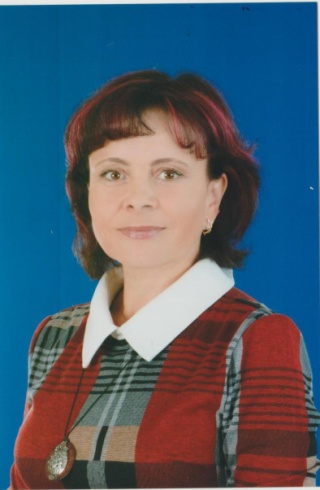 Информационная карта участника Фестиваляпедагогического мастерства - 2020ОсиповаИнформационная карта участника Фестиваляпедагогического мастерства - 2020Осипова(заявленная номинация)(заявленная номинация)1. Общие сведения1. Общие сведения1. Общие сведенияРайонРайонКетовскийНаселенный пунктНаселенный пунктс.КетовоДата рождения (день, месяц, год)Дата рождения (день, месяц, год)04.07.1972Ссылка на интернет-ресурсСсылка на интернет-ресурсhttps://multiurok.ru/laguna-znanij/https://nsportal.ru/osipova-svetlana-gennadevnahttps://pedsovet.orghttps://videouroki.net2. Работа2. Работа2. РаботаМесто работы (наименование образовательного учреждения в соответствии с уставом)Место работы (наименование образовательного учреждения в соответствии с уставом)МКОУ «Кетовская средняя общеобразовательная школа имени контр-адмирала Иванова В.Ф.»Занимаемая должностьЗанимаемая должностьУчитель, педагог дополнительного образования, руководитель музеяПреподаваемые предметыПреподаваемые предметыИстория, обществознание, начальные классыПо каким образовательным программам и учебникам работает участникПо каким образовательным программам и учебникам работает участникИстория России Н.М.Арсентьев, А.А. Данилов Изд. «Просвещение» 2016 г.; «всеобщая история» Вигасин А.А. Изд. «Просвещение» 2012 г.; «россия и мир с древнейших времён до конца ХIX века» Изд. «Дрофа»Классное руководство в настоящее время, в каком классе Классное руководство в настоящее время, в каком классе 4 классОбщий трудовой и педагогический стаж (полных лет на момент заполнения анкеты)Общий трудовой и педагогический стаж (полных лет на момент заполнения анкеты)Общий: 28 л., педагогический – 26 л.Квалификационная категорияКвалификационная категорияВысшаяПочетные звания и награды Почетные звания и награды Почетная грамота Департамента образования и науки Курганской области  2018 г.Благодарность Губернатора Курганской области за победу в конкурсе лучших учителей образовательных учреждений Курганской области 2016 г.Послужной список (места и сроки работы за последние 10 лет) Послужной список (места и сроки работы за последние 10 лет) МКОУ «Кетовская средняя общеобразовательная школа имени контр-адмирала Иванова В.Ф.»Преподавательская деятельность по совместительству (место работы и занимаемая должность)Преподавательская деятельность по совместительству (место работы и занимаемая должность) Педагог дополнительного образования, руководитель школьного музейного образования3. Образование3. Образование3. ОбразованиеНазвание и год окончания учреждения профессионального образованияНазвание и год окончания учреждения профессионального образованияМишкинское педагогическое училище1991 г.ГОУ высшего профессионального образования «Курганский государственный университет» 2006 г.ГАОУ ДПО «ИРОиСТ» 2014 г.Специальность, квалификация по дипломуСпециальность, квалификация по диплому1) учитель начальных классов, воспитатель гпд – «Преподавание в начальных классах общеобразо-вательной школы» 2)»История» - учитель истории3) менеджмент в образованииДополнительное профессиональное образование за последние три года (наименования образовательных программ, модулей, стажировок и т. п., места и сроки их получения)Дополнительное профессиональное образование за последние три года (наименования образовательных программ, модулей, стажировок и т. п., места и сроки их получения)-4. Общественная деятельность4. Общественная деятельность4. Общественная деятельностьУчастие в общественных организациях (наименование, направление деятельности и дата вступления)Участие в общественных организациях (наименование, направление деятельности и дата вступления)-Участие в деятельности управляющего (школьного) советаУчастие в деятельности управляющего (школьного) советачленствоУчастие в профсоюзной деятельностиУчастие в профсоюзной деятельностичленство5. Семья5. Семья5. СемьяСемейное положение Семейное положение замужемДети (имена и возраст)Дети (имена и возраст)Дочь Варвара 23 г.6. Досуг6. Досуг6. ДосугХоббиХоббиХудожественная самодеятельностьСпортивные увлеченияСпортивные увлечения-7. Контакты7. Контакты7. КонтактыРабочий адрес с индексомРабочий адрес с индексомс.Кетово ул.Космонавтов 43(641310)Домашний адрес с индексомДомашний адрес с индексомс.Кетово ул Ленина 18 (641310)Рабочий телефон с  кодомРабочий телефон с  кодом83523138250Домашний телефон с  кодомДомашний телефон с  кодом-Мобильный телефон Мобильный телефон 89630096833Факс Факс Рабочая электронная почтаРабочая электронная почтаke   ketovo_school@mail.ruЛичная электронная почтаЛичная электронная почтаsve197@mail.ru8. Документы8. Документы8. ДокументыПаспорт (серия, номер, кем и когда выдан, место прописки) ! ксерокопияПаспорт (серия, номер, кем и когда выдан, место прописки) ! ксерокопия3717711881, Отделение УФМС России по Курганской области в Кетовском р-не 13.07.17, прописан Курганская обл., с.Кетово, ул.Ленина д.18ИНН! ксерокопияИНН! ксерокопия451001230001Свидетельство пенсионного государственного страхования! ксерокопияСвидетельство пенсионного государственного страхования! ксерокопия030-117-183-859. Профессиональные ценности9. Профессиональные ценности9. Профессиональные ценностиПедагогическое кредо участникаПедагогическое кредо участникаПочему нравится работать в школе (детском саду, доме творчества)Почему нравится работать в школе (детском саду, доме творчества)Общение с учениками дает дополнительный стимул к саморазвитию и самообразованиюПрофессиональные и личностные ценности, наиболее близкие участникуПрофессиональные и личностные ценности, наиболее близкие участникуНаходить в каждом ученике личностьВ чем, по мнению участника, состоит основная миссия победителя Фестиваля педагогического мастерстваВ чем, по мнению участника, состоит основная миссия победителя Фестиваля педагогического мастерстваПродвижение педагогического опытаПодборка фотографийПодборка фотографий1.Портрет 913 см2.Жанровая (с учебного занятия, внеклассного мероприятия, педагогического совещания и т.п.)3.Дополнительные жанровые фотографии (не более 5)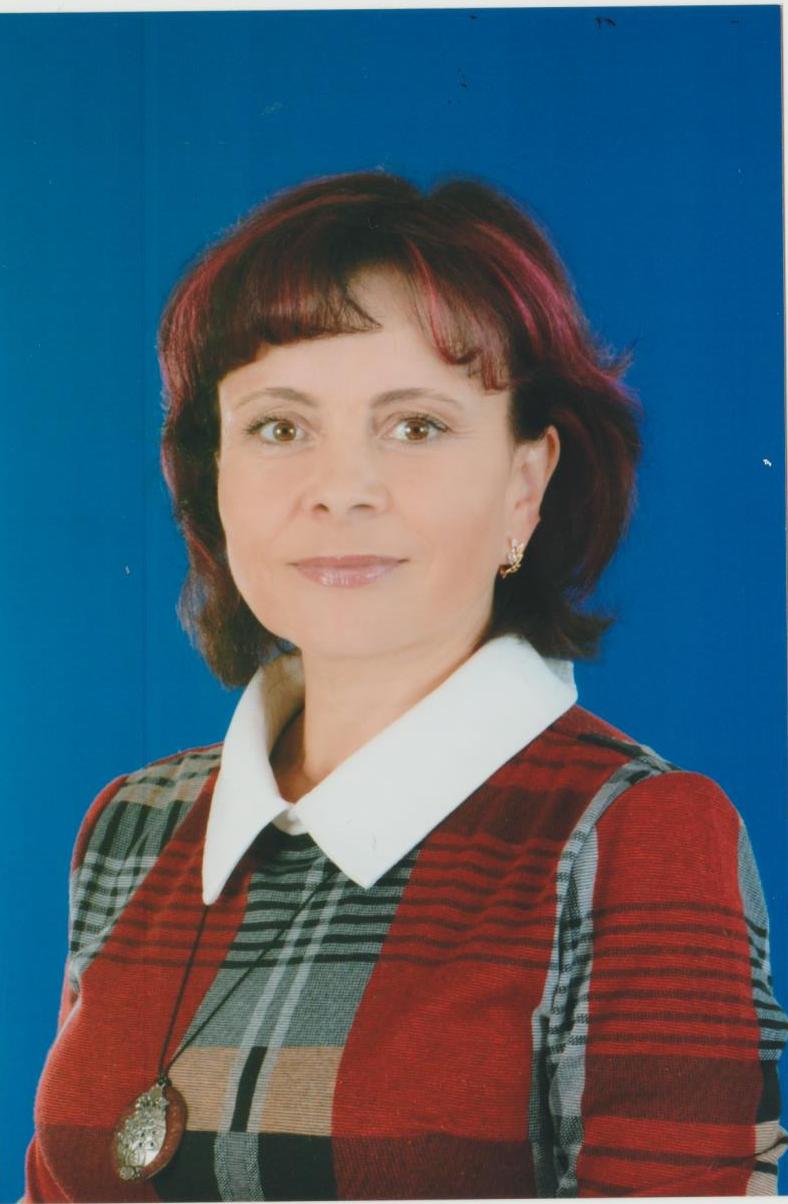 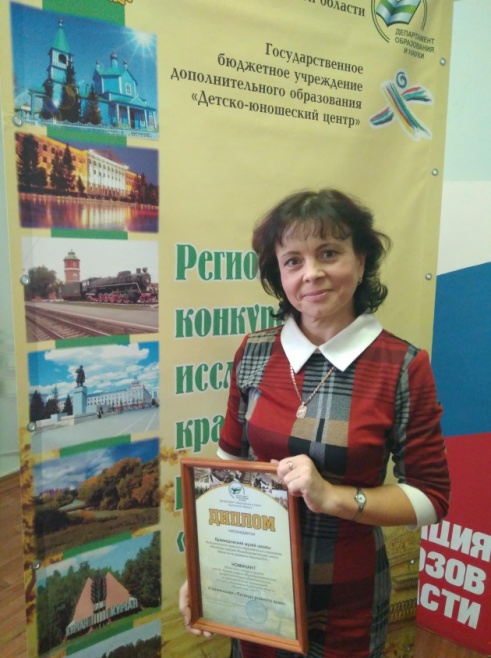 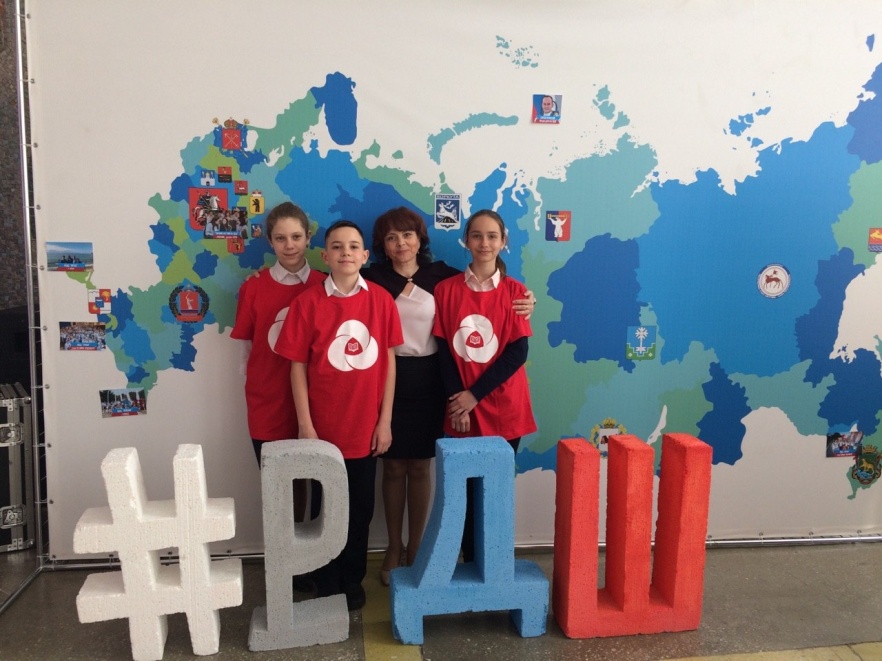 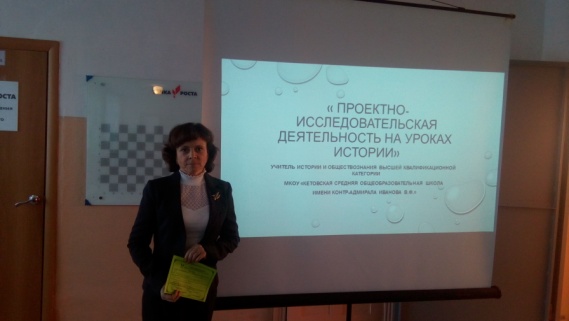 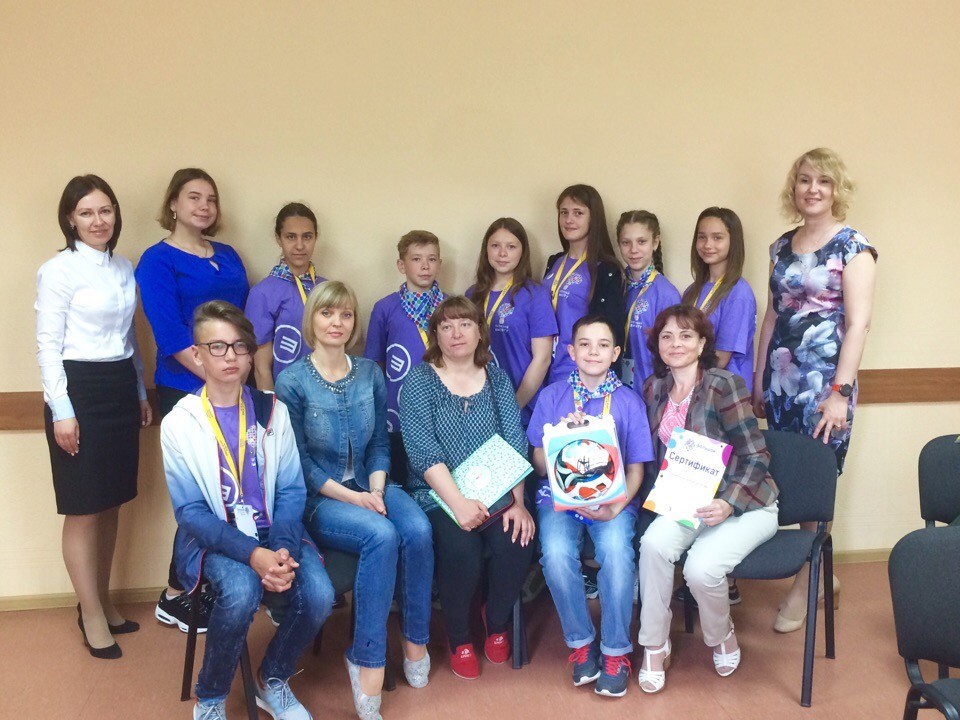 Материалы участникаМатериалы участникаНе публиковавшиеся ранее авторские статьи и разработки участника, которые он хотел бы опубликовать в средствах массовой информации 